Příloha č. 1Technická specifikace dílaPředmět plnění zakázkyPředmětem plnění této veřejné zakázky je pořízení 3D modelu budov pro území statutárního města Brna (SMB) včetně dat, datových sad a metadatových popisů, které uvedené modely tvoří. Tato data budou sloužit zejména jako podklad pro projekční činnost, prezentační účely a pro vizualizace nových stavebních objektů a jejich začlenění do stávající zástavby. 3D model budov bude vytvořen v úrovni detailu definovaném další specifikací.Technická specifikace předmětu plnění zakázkyPostup zpracování:Vytvoření 3D modelu budov v detailu:model budovy bude vytvořen vymodelováním střechy a spuštěním jejího obvodu k naměřené výšce paty budovy,součástí modelů budou komíny, výtahové šachty, klimatizační jednotky s obvodem alespoň 3 m a výškou 2 m (měřeno od nejníže položeného průniku konstrukce prvku a střechy) a vyšší, pro účel modelování budou symbolizovány prostorovým kvádrem,na střechách budou měřeny věže, které mají obvod alespoň 8 m (měřeno v nejvyšším průniku konstrukce věže a střechy) a alespoň 2 m výšky (měřeno od nejnižšího průniku věže a střešní konstrukce), jejich případný kruhový tvar bude nahrazen jednodušším hranatým tělesem (mnohostěnem), střešní vikýře a střešní nástavby budou modelovány minimálně od (délky) 2 m kteréhokoliv rozměru, střechy budou konstruovány tak, aby dílčí plochy byly tvořeny pomocnými trojúhelníky s minimálním dopadem na vizuální efekt a navazovaly na sebe bez mezer,budovy budou rozděleny na segmenty tak, aby každý segment měl vlastní výšku horizontální linie. Každý segment budovy bude obsahovat úplný počet stěn i podstavu, z toho plyne duplicitní zpracování společných svislých stěn.Vytvoření segmentůBudovy budou děleny na menší části (segmenty) v případě, že bude mít daná budova více částí rozličných výšek; výška je definována výškou hrany horizontální linie.Budovy budou děleny na segmenty podle rozdílu ve výškách hran horizontálních linií větším než 1 m a délkou horizontální linie s rozdílnou výškou alespoň 2 m.Horizontální linie, pro kterou bude určena výška segmentu, není hřebenem střechy, ale jedná se o typickou římsu/okap budovy.V případě, kdy budova je jeden segment, za horizontální linii určující výšku je považována ta, která je orientovaná do ulice.Drobné stavební prvky na střechách – věžičky, vikýře, arkýře – nebudou určeny jako segmenty.U spojovacích krytých mostů mezi budovami není atribut horizontální linie důležitý, takový objekt bude definován jako segment s průnikem s terénem.Paty segmentů budou určeny v nejnižším místě průniku jejich konstrukce s terénem.Příklady segmentace budov a určení horizontálních linií jsou součástí Technické specifikace díla Přílohy A.Výstupy zpracování:3D model budov – Formát ESRI3D modely budov budou dodány v geodatabázích ve formátu 3D Feature class jako jednotlivé polygonové plochy (PolygonZ), které budou tvořit souvislý plášť budovy (včetně uzavření zdola, klasifikováno jako „4 – základová deska“) a jejich návaznost musí být topologicky korektní. Geometrická část formátu Feature class bude obsahovat všechny atributy, uvedené níže.Atributy vztahující se k budovám: RUIAN_IBO – jednoznačný číselný identifikátor stavebních objektů dle databáze RUIAN-IBO,PATA_VYSKA – nejnižší zaměřená výška konstrukce budovy (průnik s terénem),HREBEN_VYSKA – výška nejvyšší dominantní horizontální linie převažující střešní konstrukce (Bpv),ABS_VYSKA – nejvyšší bod střešní konstrukce budovy (Bpv).Atributy vztahující se k segmentům:Členitější budovy budou rozděleny do segmentů se stejnou výškou horizontální linie. Rozdělení bude provedeno, pokud je rozdíl v absolutní výšce horizontální linie alespoň 1 m a délka horizontální linie s rozdílnou výškou alespoň 2 m.ID_SEG – unikátní identifikační číslo segmentu, navazující na nejvyšší hodnotu atributu ID_SEG v předcházející lokalitě, ke které bude připočtena hodnota 500 a zaokrouhlena na 100,HORIZ_VYSKA – absolutní (Bpv), nejvyšší dominantní horizontální linie (mimo hřeben),STRECHA_KOD:1 – sedlová,2 – mansardová3 – plochá,4 – pultová,5 – stanová,6 – valbová,7 – jiná.PATA_SEG_VYSKA – nejnižší zaměřená výška konstrukce budovy (průnik s terénem),ABS_SEG_VYSKA – nejvyšší bod střešní konstrukce segmentu (Bpv).Atributy vztahující se k plochám:ID_PLO – unikátní identifikační číslo plochy, navazující na nejvyšší hodnotu atributu ID_PLO v předcházející lokalitě, ke které bude připočtena hodnota 1000 a zaokrouhlena na 100,PLOCHA_KOD:1 – svislé obvodové stěny,2 – vodorovné střešní plochy,3 – šikmé střešní plochy,4 – základová deska.CAST_OBJEKTU1 – komín,2 – věž,3 – vikýř, střešní nástavba,4 – výtahová šachta, klimatizační jednotka,5 – hlavní část objektu.V případě, že bude nalezena budova, která není v databázi RUIAN_IBO, bude této budově přiděleno unikátní číslo větší, než 5 000 000 000. Toto číslo bude přiděleno také budovám, u kterých není zcela jasné, zda jim přísluší kód z databáze RUIAN_IBO (např. přestavěné budovy).Datová sada bude umístěna v souřadnicovém systému S-JTSK (modifikace East-North) a výškovém systému Bpv.Data 3D modelu budov ve formátu Feature class budou za každé území dodána ve vlastní geodatabázi.3D model budov – Formát DGN a DWGV CAD formátech DGN a DWG musí být budovy reprezentovány jako 3D plošné prvky. 3D prvky budou rozdělené do vrstev dle atributu PLOCHA_KOD. Budovy budou v souřadnicovém systému S-JTSK, nadmořské výšky budou v systému Bpv. Výkresy budou rozděleny tak, aby maximální velikost souboru byla 50 MB.MultipatchDalším dodaným formátem bude v ESRI souborové geodatabázi formát Multipatch, což budou spojené plochy podle segmentů s jediným atributem ID_SEG. Souřadnicový systém formátu bude S-JTSK (modifikace East-North) a výškovém systému Bpv.Data 3D modelu budou dodána ve dvou variantách:jedna geodatabáze obsahující všechna data,rozdělení dat každého území do vlastní geodatabáze.Formát CityGMLV tomto formátu budou dodány polygonové plochy a tabulky se shodnými atributy jako u formátu Feature class. Data 3D modelu budou dodána ve dvou variantách:Jeden soubor obsahující všechna geometrická data,rozdělení dat do nejmenšího počtu souborů, z nichž žádný nebude mít velikost větší než 100 MB, a tyto soubory se nebudou svým pokrytím území překrývat.Vrstva Nesoulad půdorysů budovPokud bude při modelování zjištěn nesoulad mezi půdorysem modelovaných budov a obvody stavebních objektů z měřeného polohopisu ÚMPS, bude tento nesoulad vyznačen v mapové vrstvě, která bude obsahovat polygony půdorysů, které byly vytvořeny při modelování a která bude ve formátu ESRI Shapefile.Nesouladem se rozumí chybějící objekt, přebývající objekt nebo objekt s výrazně odlišným obvodem. od obvodů stavebních objektů z ÚMPS, například garáž, schodiště, přístavba větší než 1 m. Nesouladem není mírný rozdíl mezi geodeticky zaměřeným půdorysem objektu z ÚMPS a pravoúhlým průmětem jeho střešní konstrukce do vodorovné roviny (přesah střechy).Technická zprávaTechnická zpráva bude popisovat postup zpracování 3D modelu budov, použité metody a popis vstupních dat.Přesnost:Přesnost 3D modelu budov je odvozena z metod sběru a zpracování. Polohová přesnost zjištění bodu je určena do 20 cm. Výšková přesnost zjištění bodu je určena do 25 cm.Zkratky a pojmy:Bpv			Balt po vyrovnáníIBO          		Identifikační body objektůMMB       		Magistrát města BrnaRÚIAN     		Registr územní identifikace a nemovitostíS-JTSK     		Systém Jednotné trigonometrické sítě katastrálníSMB         		Statutární město BrnoÚMPS        		Účelová mapa polohopisné situacePříloha ASegmentace budov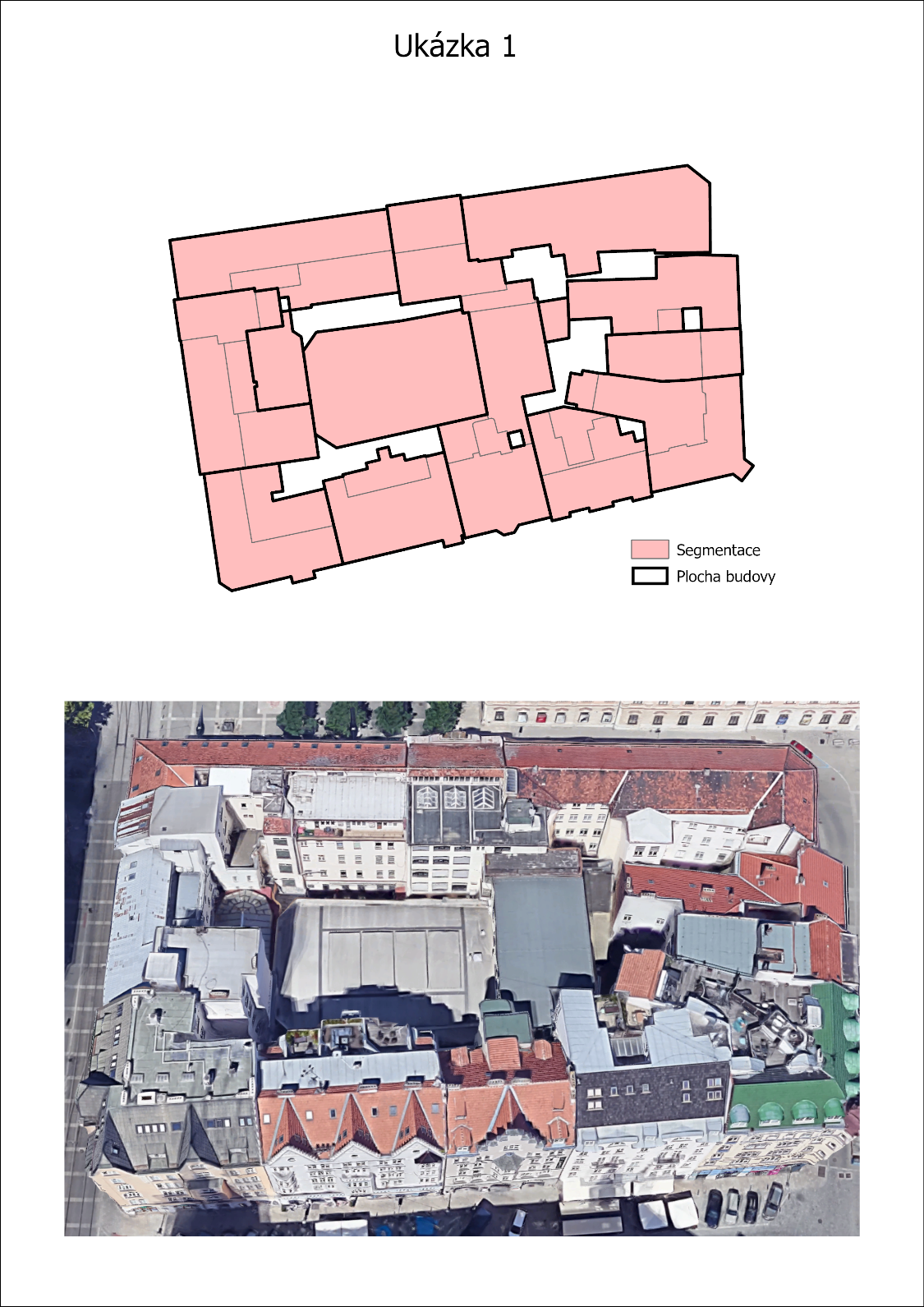 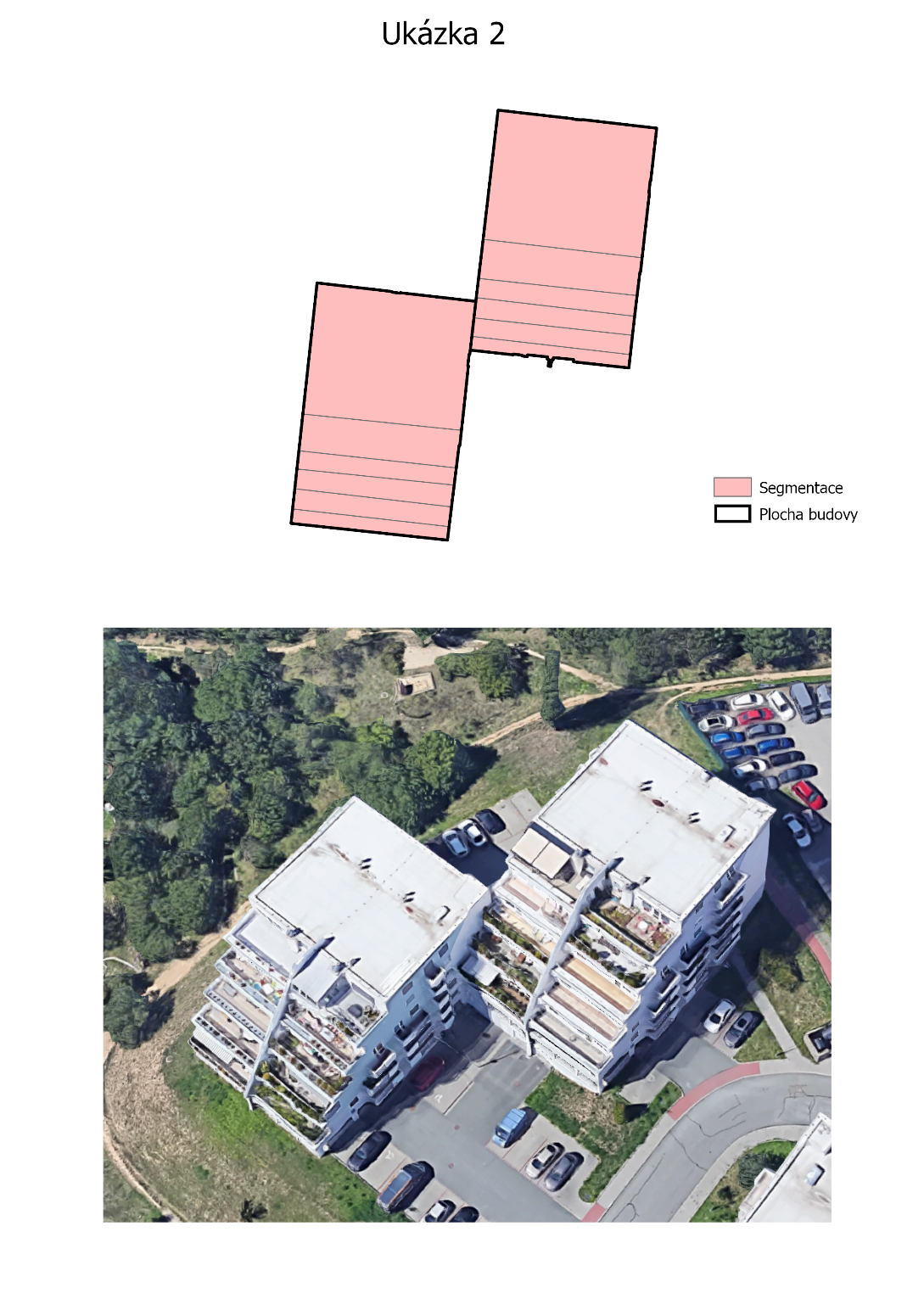 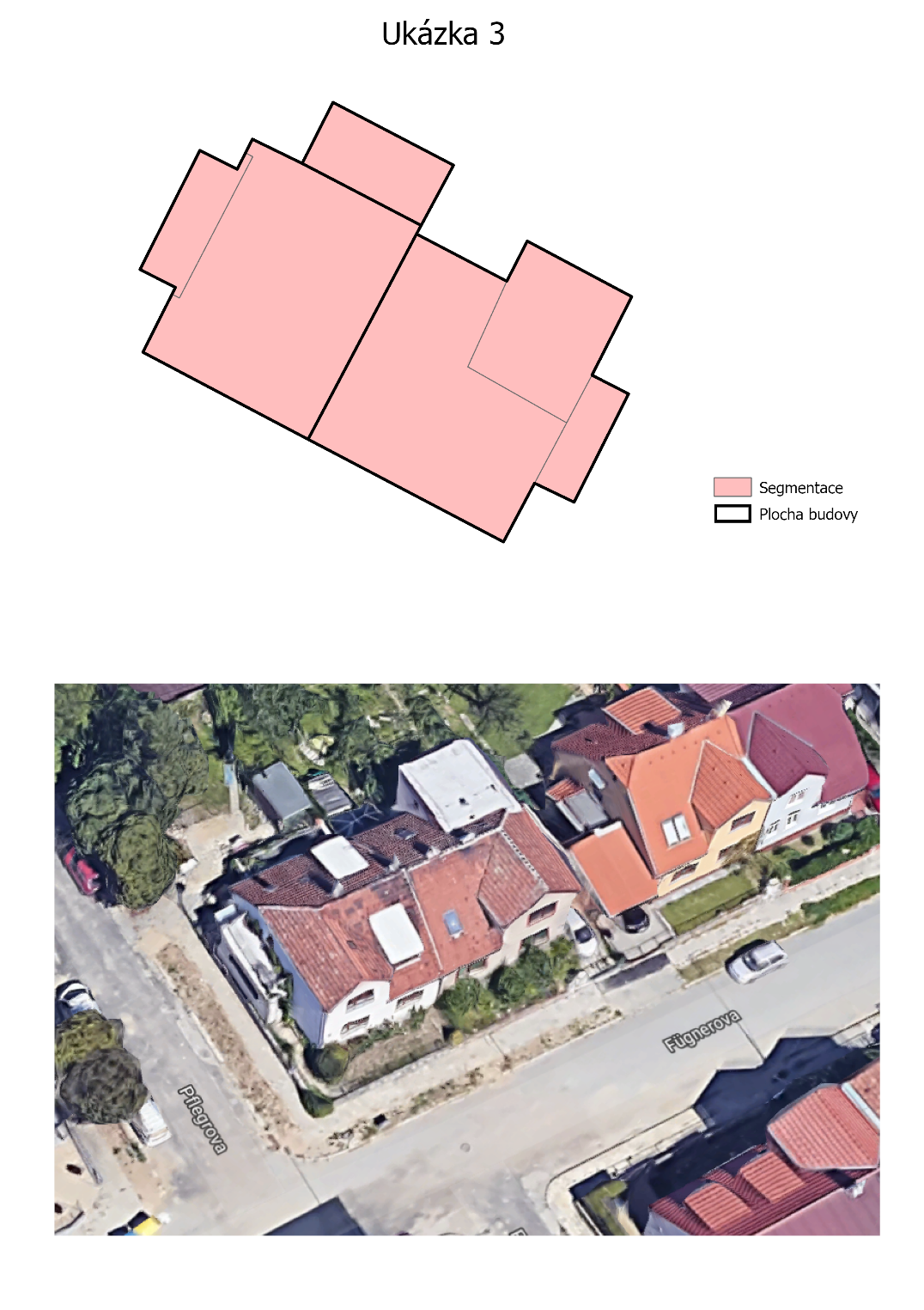 Horizontální linie (vyznačeno žlutým zvýrazněním)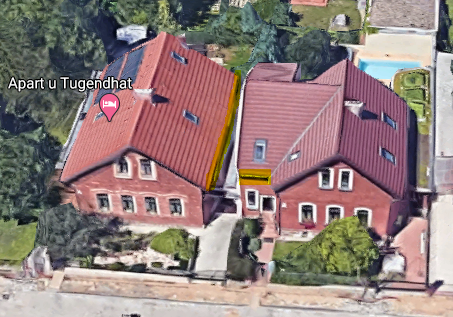 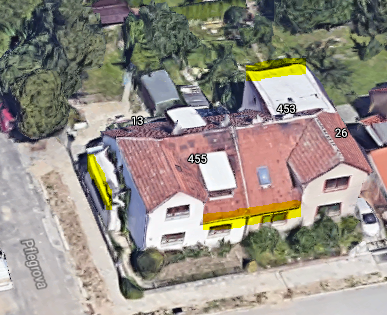 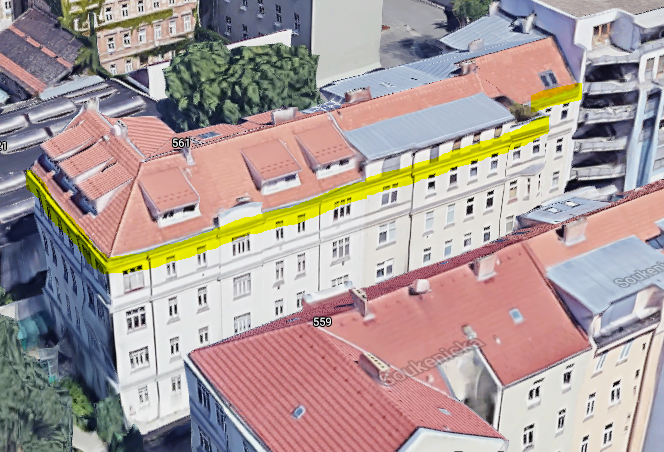 